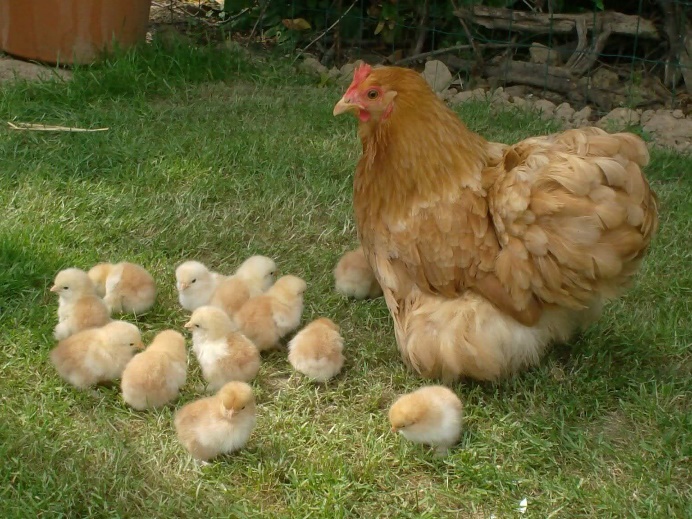 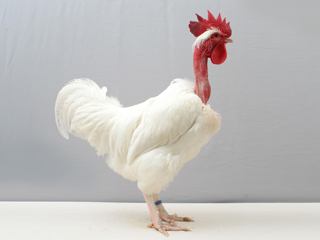 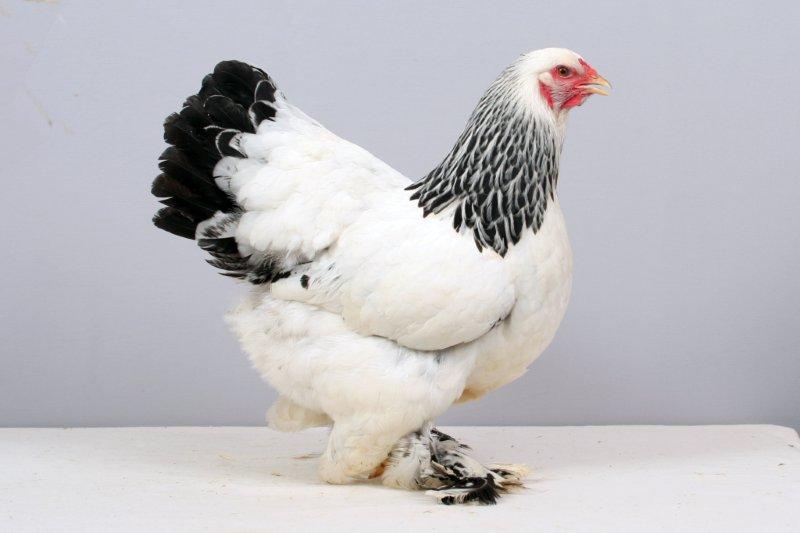 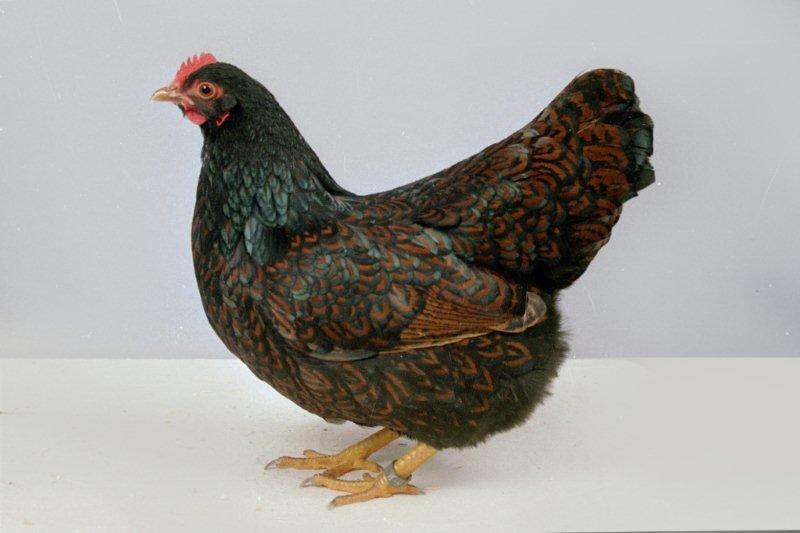 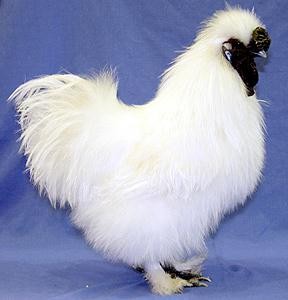 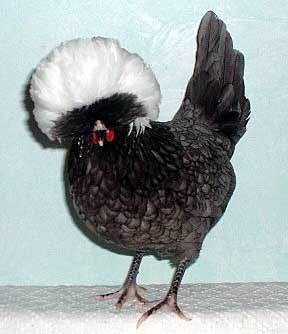 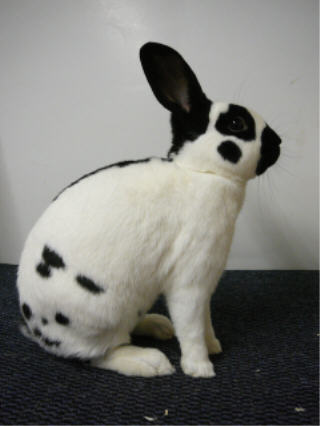 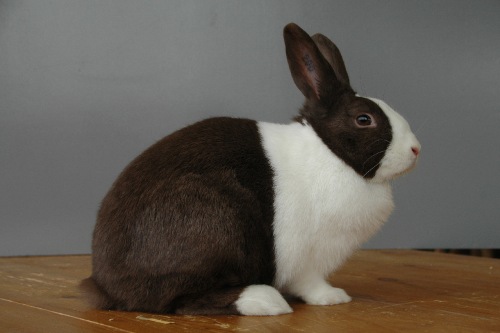 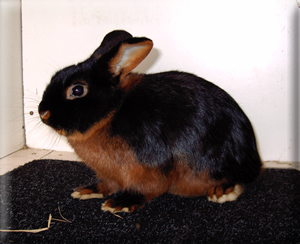 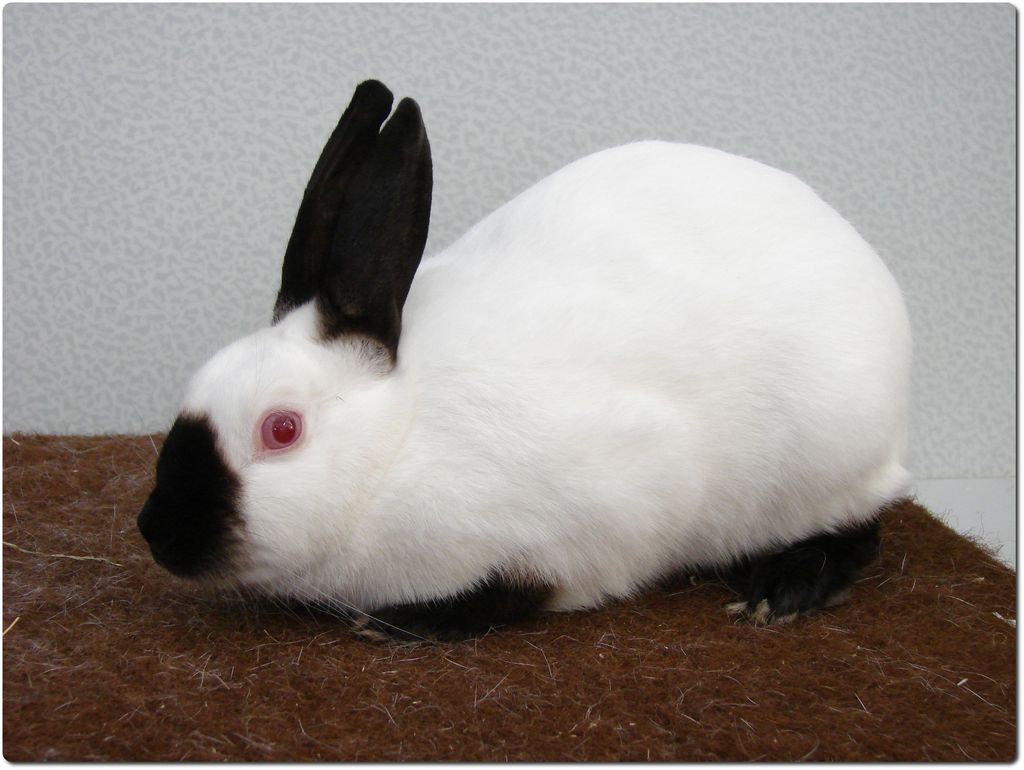 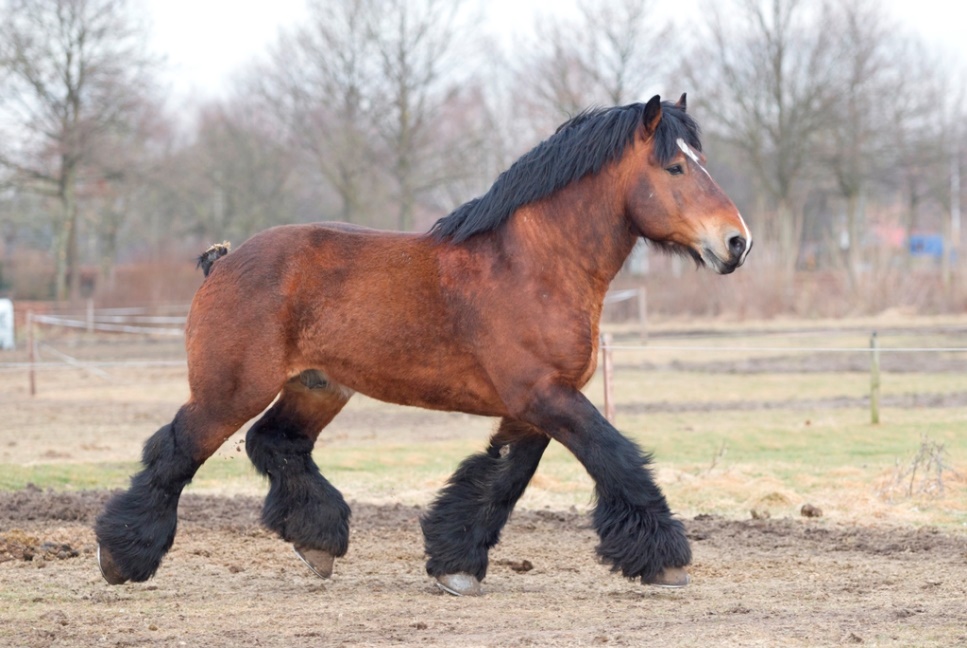 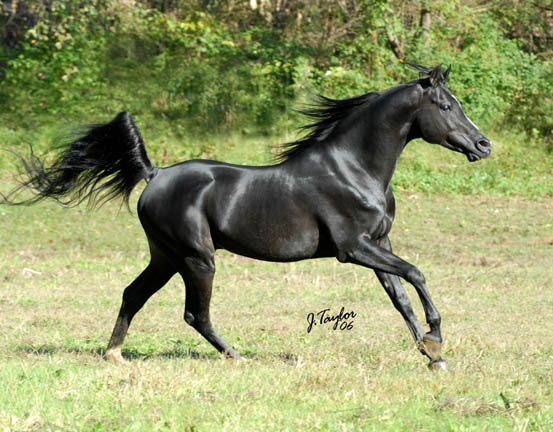 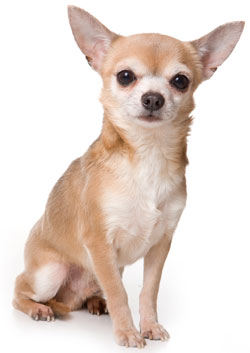 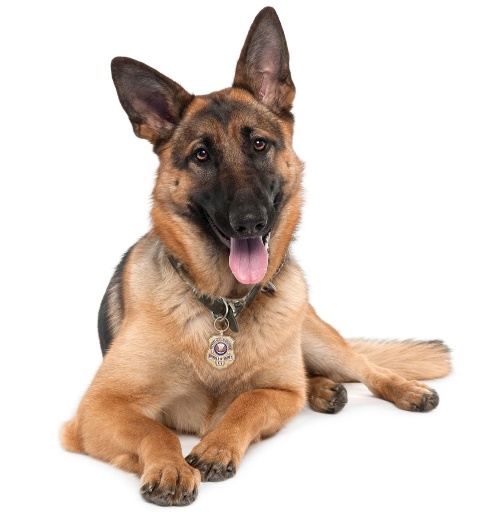 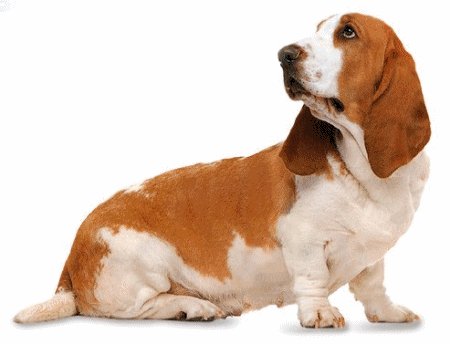 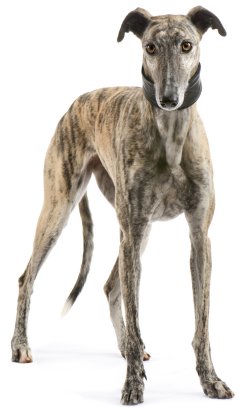 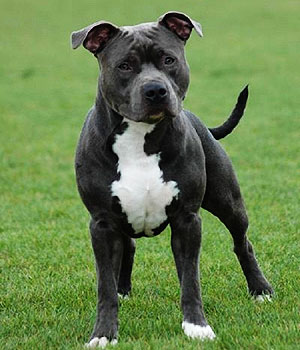 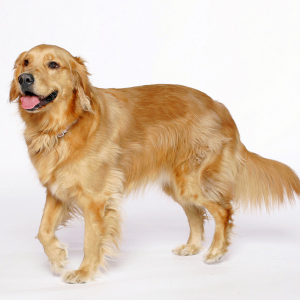 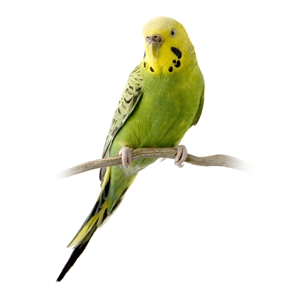 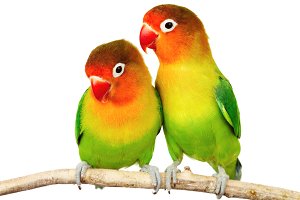                         Plaatje 1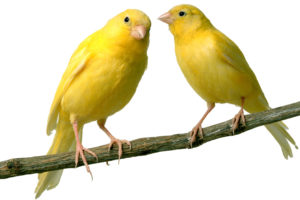 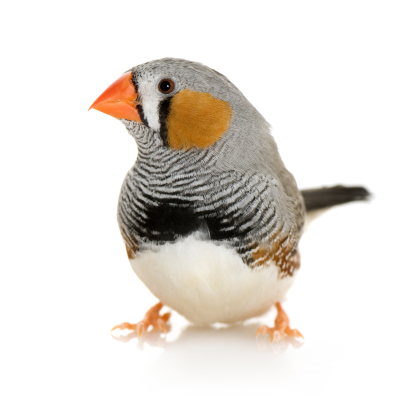 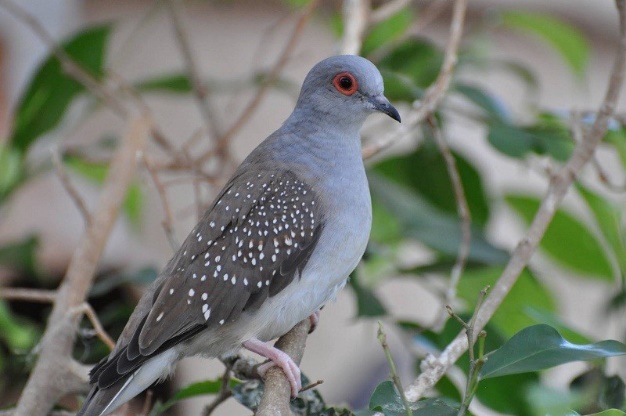 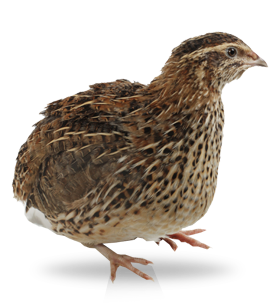 Rassen: Naakthalshoen – Zijdehoen – Brahma – Barnevelder – Cochin – Kuifhoen 
Rassen: Tan – Hollander – Klein Lotharinger – Rus Paarden: Welk plaatje is een koudbloed paard? ……………………………………………………………………………..
Welk plaatje is een warmbloed paard? …………………………………………………………………………….

Een warmbloed/koudbloed paard is breed gebouwd. Een warmbloed/koudbloed paard wordt vooral gebruikt om karren te trekken. Een warmbloed/koudbloed paard wordt vooral ingezet in de dressuur. Een warmbloed/koudbloed paard heeft vaak een vurig karakter.  
Honden:Rassen: Basset hound – Duitse Herder – Chihuahua – Greyhound – American Staffordshire Bull terrierVolière vogelsRassen: Diamant duifje – Agapornide – Kanarie – Parkiet – Kwartel – Zebra vinkKipRasRaskenmerkenPlaatje 1Plaatje 2Plaatje 3Plaatje 4Plaatje 5Plaatje 6KonijnRasRaskenmerkenPlaatje 1Plaatje 2Plaatje 3Plaatje 4PlaatjeRasRasgroepKenmerken 123456PlaatjeRasKenmerk123456